Name - Name - Name - Date – 20.4.20Date – 20.4.20Date – 20.4.20Spring Learning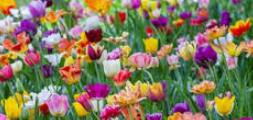 Spring LearningSpring LearningSpring LearningGrid 1Year 2Grid 1Year 2Make a 3D caterpillar from an egg box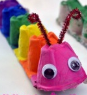 POST ITMake a bug hotel  in the garden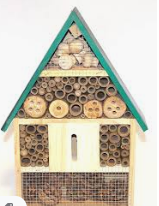 POST ITDraw and colour in a bug hotelPOST ITDraw and colour in a bug hotelPOST IT. Classify different bugs into groups that you find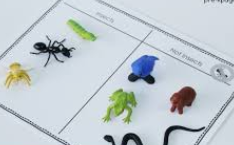 .Write a fact file for a bugPOST ITWrite, name and draw 10 bugsWrite a riddle/poem about a mini beastPOST ITWhat the Ladybird Heard by Julia Donaldson:Design a new front coverWhat the Ladybird Heard by Julia Donaldson:Design a new front cover.Paint a symmetrical mini beast eg ladybird, butterflyPOST ITFind some beads, thread them and turn it into a caterpillarWrite an acrostic poem about your mini beastPOST ITPerform the song: What the Ladybird Heard by Julia Donaldsonladybird.Take photos of insects POST IT.Take photos of insects POST ITDraw/make a spiders web or a snail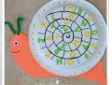 POST ITMake a lily pond with water in a tray. Use a sponge and make green frogsPOST ITGo on a bug hunt and count how many bugs you find Listen to the story of What the Ladybird Heard by Julia DonaldsonladybirdMake some cakes in the shape of a bugPOST ITMake some cakes in the shape of a bugPOST IT.Make a mini beast out of natural things FROM YOUR GARDEN if you canPOST ITMake a model of your favourite bug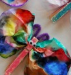 POST IT   Make minibest patterns with curves, spirals and     wiggly linesWatch the Very Hungry Caterpillar by Eric CarlecaterpillarWrite a story about a bug: Who, where, what happens? POST ITWrite a story about a bug: Who, where, what happens? POST ITDraw 3 worms2cm, 4.5cm and 8cmFind some stones and turn them into bugs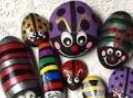 POST ITWhen you have completed a challenge, post it to our school website/FB page:8office@mundella.kent.sch.uk    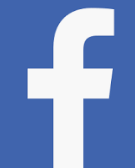 Have fun! Stay safe!Mrs GammonsWhen you have completed a challenge, post it to our school website/FB page:8office@mundella.kent.sch.uk    Have fun! Stay safe!Mrs GammonsWhen you have completed a challenge, post it to our school website/FB page:8office@mundella.kent.sch.uk    Have fun! Stay safe!Mrs GammonsWhen you have completed a challenge, post it to our school website/FB page:8office@mundella.kent.sch.uk    Have fun! Stay safe!Mrs GammonsWhen you have completed a challenge, post it to our school website/FB page:8office@mundella.kent.sch.uk    Have fun! Stay safe!Mrs GammonsWhen you have completed a challenge, post it to our school website/FB page:8office@mundella.kent.sch.uk    Have fun! Stay safe!Mrs GammonsAttached resources too for spellings, times tables and 60 second reads bugs comprehensionsAttached resources too for spellings, times tables and 60 second reads bugs comprehensionsAttached resources too for spellings, times tables and 60 second reads bugs comprehensionsAttached resources too for spellings, times tables and 60 second reads bugs comprehensionsAttached resources too for spellings, times tables and 60 second reads bugs comprehensionsAttached resources too for spellings, times tables and 60 second reads bugs comprehensions